PhilippinesPhilippinesPhilippinesJune 2027June 2027June 2027June 2027SundayMondayTuesdayWednesdayThursdayFridaySaturday123456789101112Islamic New YearIndependence Day13141516171819José Rizal’s birthday2021222324252627282930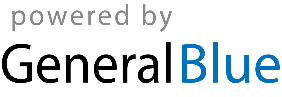 